平成31年度 (2019年度) 研究活動スタート支援 研究計画調書平成XX 年XX月XX日1版新規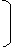 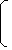 機関番号研究種目番号審査区分番号整理番号000000000000000